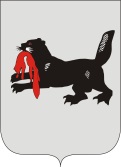 ИРКУТСКАЯ ОБЛАСТЬСЛЮДЯНСКАЯТЕРРИТОРИАЛЬНАЯ ИЗБИРАТЕЛЬНАЯ КОМИССИЯг. СлюдянкаОб установлении времени безвозмездного предоставления для встреч с избирателями помещений, находящихся в государственной или муниципальной собственности, при проведении выборов депутатов Законодательного Собрания Иркутской области третьего созыва9 сентября 2018 годаВ целях обеспечения равных условий проведения зарегистрированными кандидатами предвыборной агитации посредством агитационных публичных мероприятий в форме собраний в помещениях, находящихся в государственной или муниципальной собственности, в соответствии с пунктами 3-5 статьи 57 Закона Иркутской области от 6 апреля 2011 года № 18-ОЗ «О выборах депутатов Законодательного Собрания Иркутской области» Слюдянская  территориальная избирательная комиссияРЕШИЛА:1. Установить, что помещения, пригодные для проведения публичных мероприятий, проводимых в форме собраний, и находящиеся в государственной или муниципальной собственности, предоставляются собственниками, владельцами указанных помещений по заявкам зарегистрированных кандидатов, избирательных объединений, выдвинувших зарегистрированных кандидатов:- в будние дни - на период времени, не превышающий полутора часов для каждого зарегистрированного кандидата, каждому избирательному объединению, выдвинувшему зарегистрированного кандидата;- в выходные и нерабочие праздничные дни - на период времени, не превышающий двух часов для каждого зарегистрированного кандидата, каждому избирательному объединению, выдвинувшему зарегистрированного кандидата.
           2. Собственникам, владельцам помещений, находящихся в государственной или муниципальной собственности, а также в собственности организации, имеющей на день официального опубликования (публикации) решения о назначении выборов депутатов Законодательного Собрания Иркутской области в своем уставном (складочном) капитале долю (вклад) Российской Федерации, субъектов Российской Федерации и (или) муниципальных образований, превышающую (превышающий) 30 процентов, предоставившим помещения кандидату либо избирательному объединению для проведения агитационных публичных мероприятий, не позднее дня, следующего за днем предоставления помещения, обеспечить своевременное уведомление Слюдянской территориальной избирательной комиссии о факте предоставления помещения, об условиях, на которых оно было предоставлено, а также о том, когда это помещение может быть предоставлено в течение агитационного периода другим зарегистрированным кандидатам, избирательным объединениям, выдвинувшим зарегистрированных кандидатов, по форме, предусмотренной приложением к настоящему решению.3. Размещать на официальном сайте администрации муниципального образования Слюдянский район: http://www.sludyanka.ru/ в разделе «Избирательная комиссия», вкладка «Выборы и референдумы», «Выборы 9 сентября 2018 года», информацию, содержащуюся в полученных уведомлениях собственников, владельцев помещений. 4. Направить копию решения главам муниципальных образований Слюдянского района, а также в МКУ «Комитет по социальной политике и культуре муниципального образования Слюдянский район».5. Опубликовать решение  в газете  «Славное море», а также разместить на официальном сайте администрации муниципального образования Слюдянский район: http://www.sludyanka.ru/ в разделе «Избирательная комиссия».Председатель комиссии                      		           	Н.Л. ЛазареваСекретарь комиссии                                                              Н.Л. ТитоваПриложение  к решению Слюдянской ТИК от 28 июня 2018 года № 81/668(примерная форма)В Слюдянскую территориальную избирательную комиссиюот _______________________________ Ф.И.О. представителя собственника, владельца помещения, занимаемая должность в организации, предоставившей помещение УведомлениеСообщаю о том, что __________________ 2018 года с _________                                       число, месяц                                                 часов, минутдо ________ зарегистрированному кандидату (избирательному объединению)   __________________________________________________________________ Ф.И.О. кандидата (наименование избирательного объединения)для проведения встречи с избирателями было предоставлено помещение, расположенное по адресу:____________________________________________ __________________________________________________________________.указать площадь помещения, назначение, вместимость	Данное помещение, согласно пункту 3 статьи 57 Закона Иркутской области «О выборах депутатов Законодательного Собрания Иркутской области», было предоставлено на безвозмездной основе. 	Другим зарегистрированным кандидатам, избирательным объединениям помещение может быть предоставлено в течение агитационного периода__________________________________________________________________,конкретные даты либо дни неделина время, установленное Слюдянской территориальной избирательной комиссией. 	По вопросу предоставления помещения обращаться по тел: _________, к ________________________________________________________________ .должность, Ф.И.О.___________________ 		_________________    дата                                                                                                                                                                                подписьР Е Ш Е Н И ЕР Е Ш Е Н И Е28 июня 2018 года№ 81/668